Задачки на формирование функциональной грамотности у младших школьников на уроках математики в 3 классе.Пример академического задания из учебника: У бабушки было 200руб. Она купила 1литр молока за 70 руб.  и батон за 35 руб. Сколько денег осталось у бабушки?……………………………………………………………………………………………………………………………………………………………………………………………………………………………………………………………………………………………………………………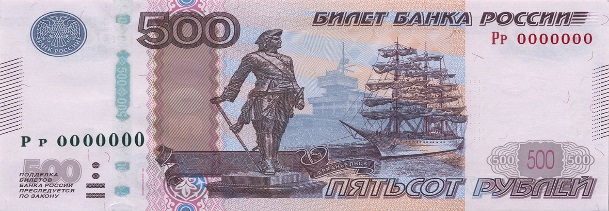 Пример задания (измененного) на формирование функциональной грамотности:Коля до обеда помогал по дому бабушке. За это она дала Коле деньги на кино, но попросила ещё купить в магазине 1литр молока и батон.  Что ещё может купить Коля? 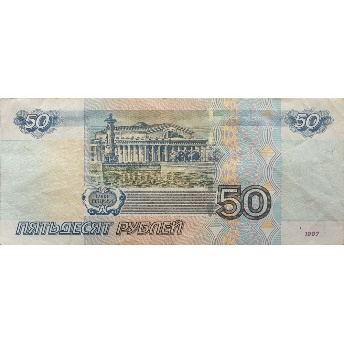 ……………………………………………………………………………………………………………………………………………………………………………………………………………………………………………………………………………………………………………………………………………………………………………………………………………………………………………………………………………………………………………………………………………………………………………………………………………………………………………………………………………………………………………………………………………………………………………………………………………………………………………………………………………………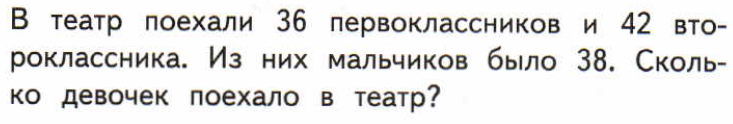 Школьники поехали в театр. Первоклассников 38 и 42 второклассника. Начало спектакля в 17:00. Продолжительность сеанса 1 час 30 минут.Путь от школы до театра составляет 20 минут.Вопрос 1: В какое время надо выйти из школы, чтоб успеть за 10 минут до начала спектакля?Вопрс 2:  Отметь на циферблате время окончания спектакля. 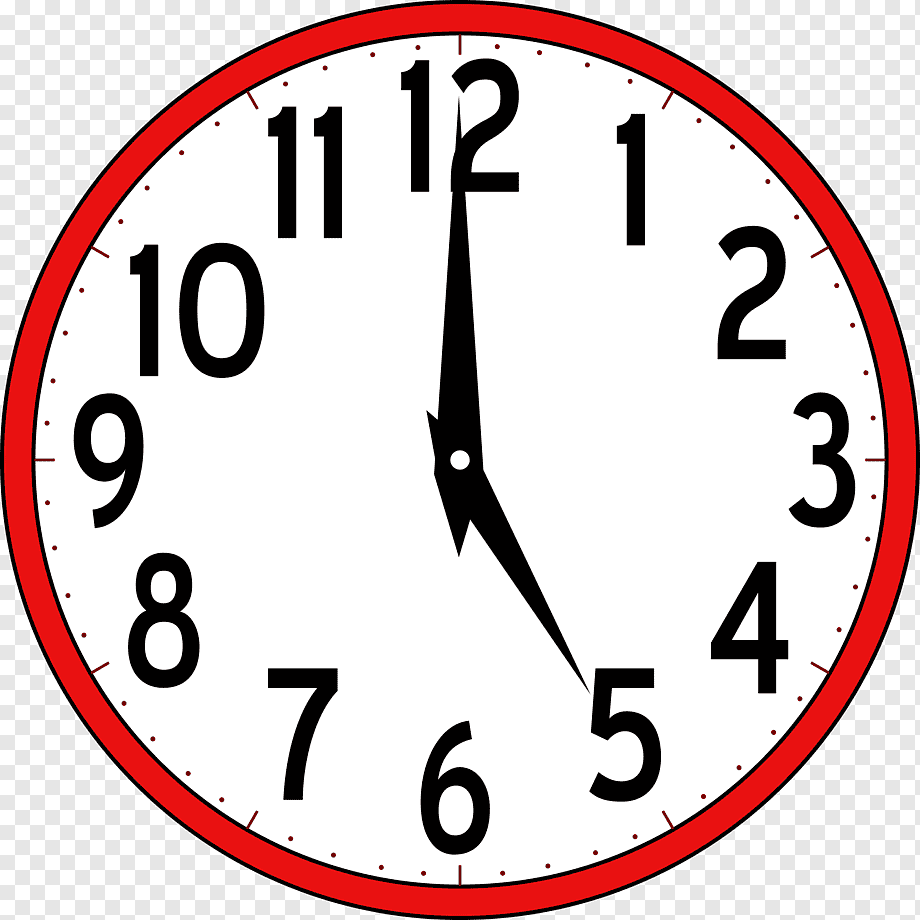 Вопрос 3: Посмотри на схему зрительного зала и определи, где будут сидеть дети, если цена одного билета 350 руб. Сколько рядов займут школьники?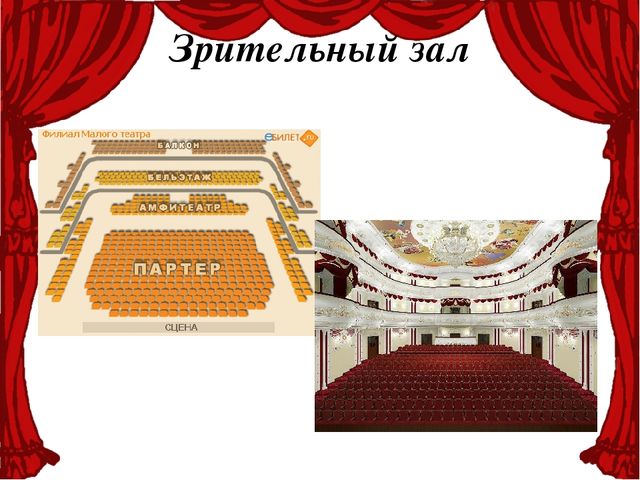 Билеты в кино:   09:20 - 180 ₽        10:40- 200 ₽                     14:35  - 320 ₽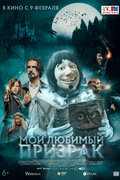 Попкорн : большой стакан – 600 руб; маленький 100 рубКола : 80 рубМороженое : 60 руб.Шоколадный батончик : 24 руб.Товар Цена товараМолоко 0,5 литра в плёнке 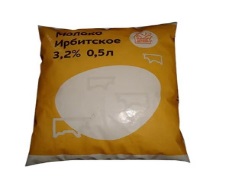 40 рубМолоко 1литр 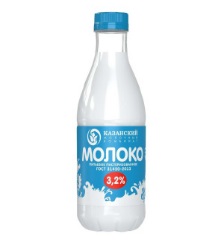 98 рубМолоко 1 литр в плёнке 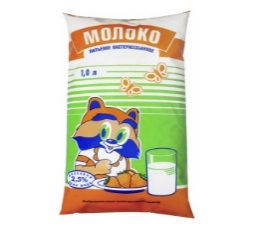 90 рубБатон «Нарезной» целый 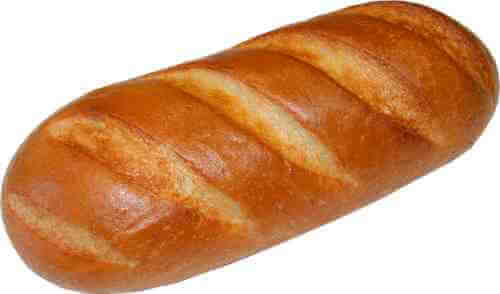 40 рубБатон «Нарезной» 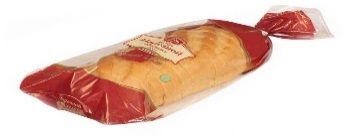 54 рубМесто в зале Цена Партер с 1 по 5 ряд1000 рубПартер с 6 по 13 ряд 500 рубАмфитеатр 450 рубБельэтаж 350 рубБалкон 300- 200 руб